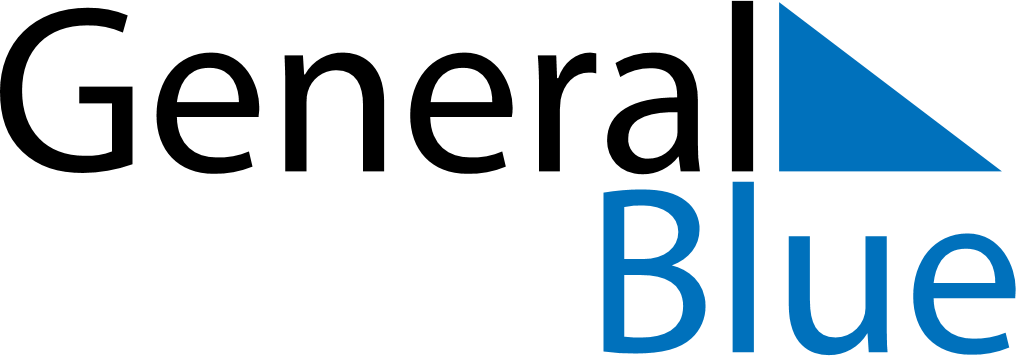 April 2027April 2027April 2027VietnamVietnamMondayTuesdayWednesdayThursdayFridaySaturdaySunday123456789101112131415161718Hung Kings Commemorations19202122232425Vietnam Book Day2627282930Day of liberating the South for national reunification